ЗАКЛАД ДОШКІЛЬНОЇ ОСВІТИ (ЯСЛА-САДОК) №1 «ДЗВІНОЧОК» САРНЕНСЬКОЇ МІСЬКОЇ РАДИ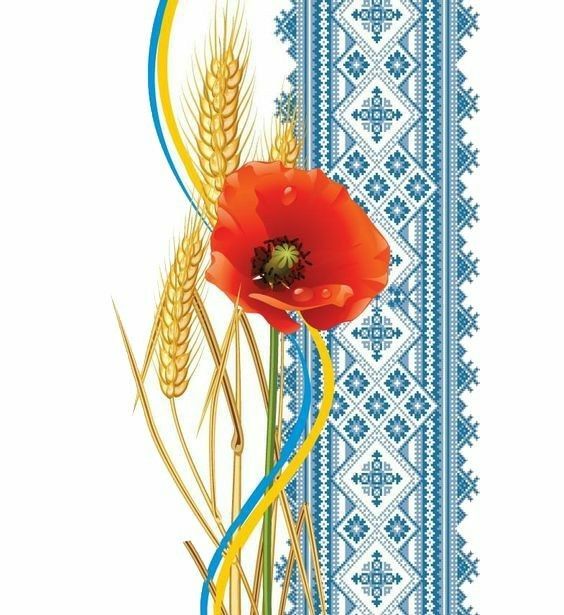 Свято рідної мови	«Моя ти мова, калинова!»	для дітей старшого дошкільного віку                                          2022р.Мета: Закріпити знання дітей про своїх найдорожчих людей: тата і маму.   Розширити та поглибити знання дітей про народну символіку, ознайомити з минулим та сучасним життям українського народу. Розвивати у дітей здатність переживати музичні образи і усвідомлювати емоційний зміст творів, закріплювати   ставлення до музичних творів і мистецтва в цілому. Виховувати повагу до народних традицій, звичаїв. Виховувати у них глибокі почуття любові до своєї мови та Батьківщини.
       ( Діти заходять до залу під пісню «Ой є в лісі калина». Сідають).Вед. Україно! Тебе з гордістю і теплотою називаємо найріднішим словом – мати. Я  пишаюся тобою, захоплююсь твоєю могутньою величчю, неозорими полями, зеленими лісами, голубими водами річок і озер, то гнівно бурхливими, то лагідно спокійними морями. Україно ! Я пишаюсь твоєю мелодійною мовою! Рідна мова - це мова народу, вона відбиває досвід пращурів для нащадків.Дит .   Мова кожного народу неповторна і – своя;
             В ній гримлять громи в негоду, в тиші трелі солов’я.            Солов’їну,  барвінкову, колосисту  - навіки –             Українську рідну мову  в дар дали мені батьки.             Берегти її, плекати буду всюди, повсякчас,              Бо ж єдина ти, як мати,  мова кожного із нас. (Під музику до зали заходить  Мова).Мова:	Я — Мова. Усе навколо ожива,	Коли дарую людям я слова.	Я — Мова. І завдання маю я,	Щоби отримав всяк своє ім’я.                ( показує,  на телевізорі по черзі з’являються.....)          Це буде НЕБО, а на нім прекрасне	Гаряче й променисте СОНЦЕ ясне.	Так, СОНЦЕ, а потоки ці	Я називаю словом ПРОМІНЦІ.	А сонечко закрити захотіла	Ця кучерява ХМАРКА сніжно-біла.	Це буде ДЕРЕВО, ще й ДУБ,	З колючками — ЯЛИНА,	А нижчий — КУЩИК	На ім’я КАЛИНА.	Внизу зелена хай росте ТРАВИЧКА,	А цей СТРУМОК нехай біжить до РІЧКИ.	Тепер іще я маю так зробити,	Щоби навчились люди говорити.Мова:  (на телевізорі змінюється картинка)	  Іще не мають слів вони,	  Не вміють разом гратися.	  Я подарую їм слова,	  Щоб стали спілкуватися.            Бабусі наші, як усі,	  Несуть онукам ласку.	  Я дам слова їм, хай вона	  Розкаже внукам казку.            Я забавлянки мамам дам	  І пісню колискову,	  Щоби малятко з пелюшок	  Любило рідне слово.Ведуча:	Скрізь панувала німота.	А як німому жити?	(До Мови.)    Відкрила людям ти уста,	Навчила говорити.	Спасибі рідній мові —	Душа живе у слові.                                  Кліп «Українська мова»Ведуча: Для кожного народу дорога своя мова , а нам найдорожча- українська мова. Наша мова співуча , мелодійна, багата. Рідна мова дорога людині, як саме життя.
Народ говорить, що слово до слова – зложиться мова. А Т .Шевченко ось як про неї каже:
Ну щоб здавалося,  слова…
Слова та й голос – більш нічого,
А серце б`ється - ожива,
Як їх почує!Народна мова завдяки поетам та письменникам постійно збагачується . думаю, вам знайомі цікаві твори-добавлянки. Отже, слухайте уважно і спробуйте дібрати слова, що їх використали автори у віршах.Красивий , щедрий , рідний крайІ мова наша солов’їнаЛюби, шануй, оберігай,Усе, що зветься....(Україна)Українська рідна моваМелодійна.... (світанкова)І буденна , і святковаНаша мова ...(калинова)І свята, і найрідніша, І для слуху ....(наймиліша)У тобі лани світання,Є любов, а є  .....(Кохання) Ти така ясна, чудова,Мова наша....(веселкова)Мова: Ось я почула яка я, Українська Мова, різнобарвна. Я солов’їна, квітуча, прекрасна...  Давайте подумаємо і скажемо яка ще Українська мова.Давайте подивимося на екран. ( на екрані мама з дитиною)Дитина:Рідне слово любить ненькаІ співає «Люлі-лю»Так любив його ШевченкоТак і я його люблю.Ведуча:Любов до рідної мови починається ще з колиски, з маминої пісні.Колискові пісні зачаровують усіх ніжністю і простотою. У них- материнська ласка і любов,світ добра і краси. Дитина:І тихо мовляться слова,І шепче зірка вечорова,І чуть, як засина траваУ колисковій рідній мовіКолискова пісня, колискова-То найперша материна мова.Пахне вона мйятою і цвітом,Чебрецевим і суничним літом Ведуча:Давайте послухаємо маму, яка заспіває нам колискову                         Мама співає в записі колисковуМова:Давайте знову поглянемо на екран.                                                   (З’являється козак)Ведуча: То як  ще можна назвати мову?Діти: козацька.Ведуча: А внашій групі підростають справжні козачата, ось послухайте хто такі козаки.Козачата:Козаки - це вільні люди.Козаки безстрашні всюди.Козаки - борці за волю,За народну щастя й долю.Козак – це людина чесна і сміливаНайдорожче йому – Батьківщина!Козак – слабому захисник.Цінити побратимство звик!Козак – усім народам друг.Міцний, лицарський в нього дух!Козак – це той, хто за освіту,Хто любить пісню і молитву!Козак вкраїнську любить мову,Додержить завжди свого слова!Ведуча : Давайте ще й заспіваємо пісню                                 Пісня   « Ми маленькі  козачата  »Мова: Гарні козачата підростають у садочку. Давайте знову подумаємо , як ще можна назвати мову.                          ( на екрані з’являється калина)Ведуча: то яка наша мова?Діти: КалиноваВедуча:Калина – це один із  символів України.  Кажуть : « Без верби і калини- нема України»Мова: а що ви знаєте про калину?
Дитина:
Червоні кетяги калини
Горять вогнями усіма.
Без калини нема України,
Без народу Вкраїни нема.

Посадіть калину  коло тину,
Щоби всюди злагода цвіла!
Буде щедрою родина –
Буде честь їй і хвала.Ведуча:  А давайте пограємо у гру .                                « Гра з калиною»Мова : давайте подивимося знову на екран.  (на екрані веселі картинки)Ведуча: роздивимося уважно, картинки(Діти роздивляються іроблять висновок, що наша мова весела, жартівлива)Мова:  Так, наша мова гарна і багата,	
              І кожна зустріч з нею — справжнє свято!	   А тепер, малята, пропоную вам пограти. Ви маєте послухати і дібрати останнє слово рядка — назву тварини. Будьте уважні! Стежте за римами!  Починаємо!1.Аж світліє далечінь, як на місяць виє… (кінь) ВОВК!2. Всю малину перетовк клишоногий ласий… (вовк) ВЕДМІДЬ!3. З’їла зайця, і знову на лови — от що робить хитрюща… (корова) ЛИСИЦЯ!	
4. Затріщав на дубі сук — ліз на дерево… (борсук) КІТ!Ведуча : Мово, ми знаємо ще одну гру, ставай разом з нами пограємо                                  Гра «Ой Василю, товаришу»А Василя ми виберемо лічилкоюЗайчик, зайчик -побігайчик,виніс хліба нам окрайчик.виніс свіжої води, Василем будеш ти.                               ( після гри стають півколом)Ведуча: Ось і підходить до завершення наше свято Тож на останнє давайте ще раз скажемо чудові слова про нашу мову.Дитина:Ми –українці велика родина,Мова і пісня у нас- солов’їнаКвітне в садочках червона калинаРідна земля для всіх нас- Україна.Мова- державна перлина,Нею завжди дорожітьБез мови – немає країни-Мову, як матір любіть.Не цурайтесь мови, людиРідного джерельця.Хай вона струмочком буеХай дійде до серця.Мова:	Гарні, наче на картинці,	Хто ви, дітки?Діти (разом):	Українці!	Любимо свою єдину	Вільну неньку Україну.	Хай живуть у рідній мові	Всі слова її чудові!Ведуча: давайте разом заспіваємо Гімн Української мови.                              Гімн української мовиВедуча:Слава Україні!Підготувалакерівник музичний ЗДО :Наталія Пупко